Engineering Design	Course No. 21006	Credit: 1.0Pathways and CIP Codes: Engineering & Applied Mathematics (14.0101)Course Description: A technical level course offering students experience in solving problems by applying a design development process. Often using solid modeling computer design software, students develop, analyze, and test product solutions models as well as communicate the features of those models.Directions: The following competencies are required for full approval of this course. Check the appropriate number to indicate the level of competency reached for learner evaluation.RATING SCALE:4.	Exemplary Achievement: Student possesses outstanding knowledge, skills or professional attitude.3.	Proficient Achievement: Student demonstrates good knowledge, skills or professional attitude. Requires limited supervision.2.	Limited Achievement: Student demonstrates fragmented knowledge, skills or professional attitude. Requires close supervision.1.	Inadequate Achievement: Student lacks knowledge, skills or professional attitude.0.	No Instruction/Training: Student has not received instruction or training in this area.Benchmark 1: CompetenciesI certify that the student has received training in the areas indicated.Instructor Signature: 	For more information, contact:CTE Pathways Help Desk(785) 296-4908pathwayshelpdesk@ksde.org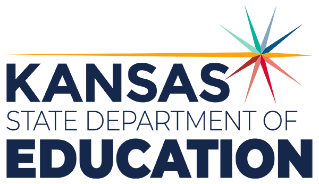 900 S.W. Jackson Street, Suite 102Topeka, Kansas 66612-1212https://www.ksde.orgThe Kansas State Department of Education does not discriminate on the basis of race, color, national origin, sex, disability or age in its programs and activities and provides equal access to any group officially affiliated with the Boy Scouts of America and other designated youth groups. The following person has been designated to handle inquiries regarding the nondiscrimination policies:	KSDE General Counsel, Office of General Counsel, KSDE, Landon State Office Building, 900 S.W. Jackson, Suite 102, Topeka, KS 66612, (785) 296-3201. Student name: Graduation Date:#DESCRIPTIONRATING1.1Identify and demonstrate knowledge in Engineering Design in: Historic influencesArchitectural stylesForm and functionEngineering achievementsEvolution of technologyHistory-design and its influences on products.1.2Explore careers opportunities in engineering fields to include: Educational requirementsOpportunities for employmentJob requirements.1.3Gain knowledge of the design process and implement the process during design challenges using: TeamworkTeamwork; Collaboration1.4Identify and demonstrate knowledge in the use of technology to include: SoftwareHardwarePrinting.1.5Demonstrate proper sketching techniques in the creation of Orthographic and isometric drawings.1.6Identify major geometric terms and shapes as well as demonstrate proper drafting techniques in constructing geometric forms to include: PolygonsTrianglesCircleEllipse.1.7Identify and demonstrate proper use of drafting equipment such as a T-Square, Compass, Divider, Triangles, and Templates.1.8Demonstrate understanding of Orthographic views by constructing:  One view drawingsTwo view drawingsThree view drawingsMulti-View drawings1.9Demonstrate proper ANSI dimensioning practices on Orthographic, section, auxiliary, and assembly’s drawings and apply size and location dimensions and proper tolerance.1.10Understand and use proper drafting techniques when constructing pictorial drawings: AxonometricIsometric; DiametricDiametricTrimetricPerspectiveOblique.1.11Use proper techniques when creating Auxiliary drawings to include: Cutting PlaneSection liningAssembly section.1.12Demonstrate proper techniques used in creating drawings on CAD.1.13Demonstrate understanding of the terminology and commands: Cartesian Coordinate System2-D Orthographic3-D modelWorking DrawingsDesign ConceptParametric modelsMass Properties.1.14Demonstrate assembly skills to solve a variety of design problems and create: Sub-assembliesDrive constraintsDesign modifications1.15Understand manufacturing materials and processes creating solid models and assembly models with: CNC product3-D Parametric ModelingLaser product.1.16Recognize different machine processes used in manufacturing a product and explain the need for product efficiency throughout the manufacturing processes.1.17Complete a presentation to include documentation that explains Engineering Design practices and product design.1.18Demonstrate the use of:Visual aids in presentationTechnical Writing skillsCommunication techniques.1.19Create a Portfolio showing evidence of the skill and understanding of Engineering Design.